Bulletin Blurb and Sample Parish Email To Send To ParishionersParish leaders, feel free to use this in your bulletin, and/or copy and paste this into an email and send it to your parishioners.Subject Line/Header: Sign up for The Road to Bethlehem this Advent on FORMED.orgBody of the Email/verbiage for bulletin: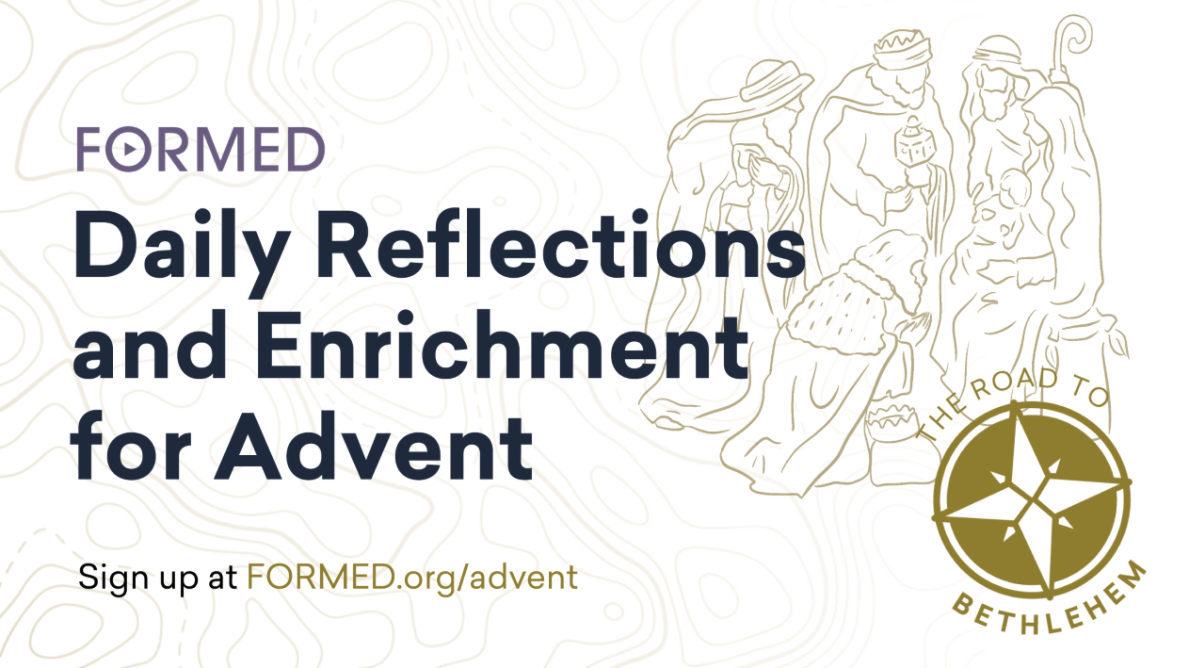 This Advent join us for a journey on The Road to Bethlehem, an opt-in digital discipleship program designed to guide you through this important season of preparation.  The Road to Bethlehem includes: daily Advent reflections by Dr. Tim Gray;weekly videos, audio talks, and book excerpts on FORMED related to the weekly theme;email reminders every morning;Brother Francis Advent reflections for kids; anda weekly action item to help you put the Advent message into practice.Advent starts November 29. Sign up today for free!FORMED.org/AdventNot yet on FORMED?  Visit http://signup.formed.org/.Enter our parish’s zip code or name.Enter your name and email.11-20-20/DB